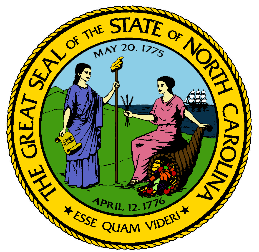 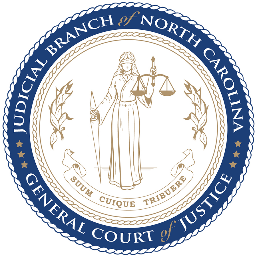 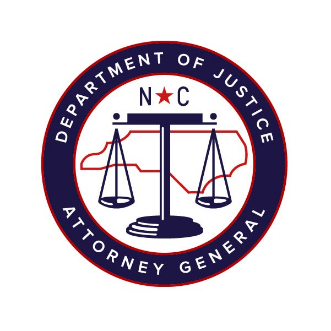 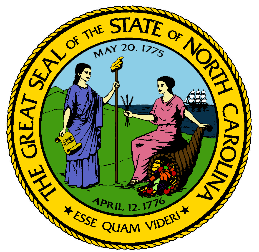 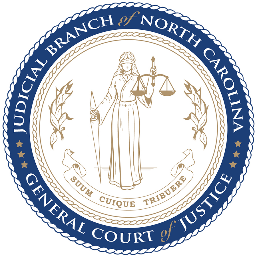 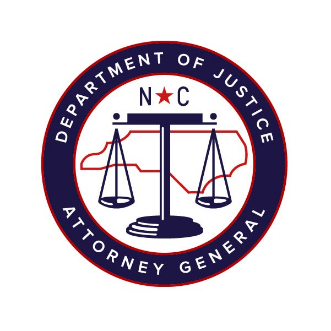 North Carolina Task Force for Racial Equity in Criminal JusticeWorking Group #3Court-Based Interventions to End Discriminatory CriminalizationMeeting #5Date: Wednesday, September 16, 2020Time: 4:00 pm – 5:30 pmChairperson: Representative Marcia MoreyAGENDAWelcome and Review Meeting Goals  (2 minutes)  		        Workgroup Chair, Marcia Morey New Jersey’s Bail Reform- Claudia Demitro, Deputy Attorney General, New Jersey Office of the Attorney General (15 minutes- prerecorded) NC’s Bail Roundtables- Jasmine McGhee, Special Deputy Attorney General, NC Department of Justice (3 minutes)(1) Lessons from Alamance County and (2) overview of bail recommendations (20 minutes)          Professor Jessica Smith, Director UNC School of Government’s Criminal Justice Innovation LabDiscussion       Recommendations on pretrial services and bail reform (Marcia Morey- 35 minutes)Recommendations already approved (Natalia Botella- 10 minutes)Next Steps (5 minutes)							   Workgroup Chair, Marcia Morey 